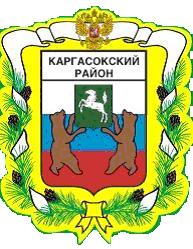 МУНИЦИПАЛЬНОЕ ОБРАЗОВАНИЕ «Каргасокский район»ТОМСКАЯ ОБЛАСТЬМУНИЦИПАЛЬНОЕ ОБРАЗОВАНИЕ «Каргасокский район»ТОМСКАЯ ОБЛАСТЬ  ДУМА КАРГАСОКСКОГО РАЙОНА  ДУМА КАРГАСОКСКОГО РАЙОНА     РЕШЕНИЕ     РЕШЕНИЕ   27.08.2019№ 253  с. КаргасокО внесении изменений в решение Думы Каргасокского района от 10.11.2010 №13 «Об установлении земельного налога на межселенных территориях муниципального образования «Каргасокский район»В соответствии с Федеральным законом от 15.04.2019 N 63-ФЗ «О внесении изменений в часть вторую Налогового кодекса Российской Федерации и статью 9 Федерального закона «О внесении изменений в части первую и вторую Налогового кодекса Российской Федерации и отдельные законодательные акты Российской Федерации о налогах и сборах», Федеральным законом от 25.02.1999 N 39-ФЗ «Об инвестиционной деятельности в Российской Федерации, осуществляемой в форме капитальных вложений», Федеральным законом от 06.10.2003 N 131-ФЗ «Об общих принципах организации местного самоуправления в Российской Федерации», Уставом муниципального образования «Каргасокский район»Дума Каргасокского района РЕШИЛА:В соответствии с Федеральным законом от 15.04.2019 N 63-ФЗ «О внесении изменений в часть вторую Налогового кодекса Российской Федерации и статью 9 Федерального закона «О внесении изменений в части первую и вторую Налогового кодекса Российской Федерации и отдельные законодательные акты Российской Федерации о налогах и сборах», Федеральным законом от 25.02.1999 N 39-ФЗ «Об инвестиционной деятельности в Российской Федерации, осуществляемой в форме капитальных вложений», Федеральным законом от 06.10.2003 N 131-ФЗ «Об общих принципах организации местного самоуправления в Российской Федерации», Уставом муниципального образования «Каргасокский район»Дума Каргасокского района РЕШИЛА:1. Внести следующие изменения в решение Думы Каргасокского района от 10.11.2010 №13 «Об установлении земельного налога на межселенных территориях муниципального образования «Каргасокский район» (далее – Решение):1.1. пункт 2.1.3 Решения изложить в следующей редакции:«2.1.3) не используемых в предпринимательской деятельности, приобретенных (предоставленных) для ведения личного подсобного хозяйства, садоводства или огородничества, а также земельных участков общего назначения, предусмотренных Федеральным законом от 29 июля 2017 года N 217-ФЗ «О ведении гражданами садоводства и огородничества для собственных нужд и о внесении изменений в отдельные законодательные акты Российской Федерации»;»;1.2. пункт 4 Решения изложить в следующей редакции:«4. Помимо льгот, предоставляемых статьей 395 Налогового кодекса Российской Федерации, освобождаются от налогообложения:1) организации и учреждения, созданные муниципальными образованиями Каргасокского района;2) юридические лица и индивидуальные предприниматели, реализующие инвестиционные проекты, соответствующие условиям предоставления муниципальной поддержки, установленным Положением о порядке и условиях участия муниципального образования «Каргасокский район» в реализации инвестиционных проектов, утвержденным решением Думы Каргасокского района. Льгота предоставляется в отношении земельных участков, используемых для реализации инвестиционного проекта. Льгота предоставляется на срок реализации инвестиционного проекта, но не более трех налоговых периодов подряд. Предоставление льготы носит заявительный характер. Заявление о предоставлении льготы рассматривается в порядке, установленном Администрацией Каргасокского района.».2. Контроль за исполнением настоящего решения возложить на бюджетно-финансовый комитет Думы Каргасокского района.3. Настоящее решение вступает в силу с 1 января 2020 года, но не ранее чем по истечении одного месяца со дня официального опубликования (обнародования) в порядке, предусмотренном Уставом муниципального образования «Каргасокский район».1. Внести следующие изменения в решение Думы Каргасокского района от 10.11.2010 №13 «Об установлении земельного налога на межселенных территориях муниципального образования «Каргасокский район» (далее – Решение):1.1. пункт 2.1.3 Решения изложить в следующей редакции:«2.1.3) не используемых в предпринимательской деятельности, приобретенных (предоставленных) для ведения личного подсобного хозяйства, садоводства или огородничества, а также земельных участков общего назначения, предусмотренных Федеральным законом от 29 июля 2017 года N 217-ФЗ «О ведении гражданами садоводства и огородничества для собственных нужд и о внесении изменений в отдельные законодательные акты Российской Федерации»;»;1.2. пункт 4 Решения изложить в следующей редакции:«4. Помимо льгот, предоставляемых статьей 395 Налогового кодекса Российской Федерации, освобождаются от налогообложения:1) организации и учреждения, созданные муниципальными образованиями Каргасокского района;2) юридические лица и индивидуальные предприниматели, реализующие инвестиционные проекты, соответствующие условиям предоставления муниципальной поддержки, установленным Положением о порядке и условиях участия муниципального образования «Каргасокский район» в реализации инвестиционных проектов, утвержденным решением Думы Каргасокского района. Льгота предоставляется в отношении земельных участков, используемых для реализации инвестиционного проекта. Льгота предоставляется на срок реализации инвестиционного проекта, но не более трех налоговых периодов подряд. Предоставление льготы носит заявительный характер. Заявление о предоставлении льготы рассматривается в порядке, установленном Администрацией Каргасокского района.».2. Контроль за исполнением настоящего решения возложить на бюджетно-финансовый комитет Думы Каргасокского района.3. Настоящее решение вступает в силу с 1 января 2020 года, но не ранее чем по истечении одного месяца со дня официального опубликования (обнародования) в порядке, предусмотренном Уставом муниципального образования «Каргасокский район».Председатель ДумыКаргасокского района                                                                        В.В. Брагин И.о. Главы Каргасокского района                                                   Ю.Н.Микитич  Председатель ДумыКаргасокского района                                                                        В.В. Брагин И.о. Главы Каргасокского района                                                   Ю.Н.Микитич  